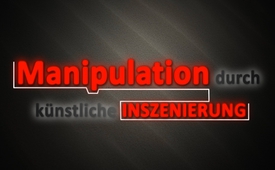 Manipulation durch künstliche Inszenierung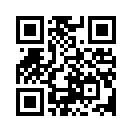 Das Tückische an einer Manipulation ist die Illusion: Man meint, man habe eine freie Entscheidung getroffen, obwohl das Ergebnis bereits festgelegt war. Kla.TV zeigt auf, in welchen Bereichen die Bevölkerung ganzer Länder von der Manipulationsmethode der gezielten Inszenierung betroffen sein kann.Manipulation durch künstliche Inszenierung

Das Tückische an einer Manipulation ist die Illusion: Man meint, man habe eine freie Entscheidung getroffen, obwohl das Ergebnis bereits festgelegt war. Typischerweise erwartet man Manipulationen am ehesten im Zusammenhang mit Werbung für Produktkäufe. Die nachfolgenden Beiträge veranschaulichen anhand von zwei Beispielen, dass auch in ganz anderen Bereichen mächtig manipuliert wird, um zum gewünschten Ergebnis zu kommen – mit weitaus gravierenderen Folgen ...

Beispiel Nr. 1: Künstlich „hergestellte“ Bürgerbewegungen
Eine Graswurzelbewegung, auch Basisbewegung genannt, ist eine politische oder gesellschaftliche Initiative, die von der Basis der Bevölkerung entsteht. Eine typische Graswurzelbewegung ist z.B. die Anti-Atomkraft-Bewegung. Nun deckte Prof. Dr. Mausfeld auf: Es gibt Firmen, die Graswurzelbewegungen sozusagen „herstellen“. Weltweit führende „Graswurzelbewegungs-Firmen“ sind zum Beispiel die US-Unternehmen Bursen-and-Marsteller und direct impact. Firmen wie diese ermöglichen die Vortäuschung einer spontanen Graswurzelbewegung. Die Bevölkerung hat dabei den Eindruck, es handele sich um eine vom Volk selbst getragene Bewegung. Auf diese Weise können Empörungsreaktionen künstlich ausgelöst werden wie z.B. einige der scheinbar spontanen Anti-Trump-Demonstrationen nach den US-Wahlen. Es können aber auch natürliche Empörungen wie z.B. gegen CETA und TTIP, die sich nicht mehr verhindern lassen, zumindest noch kanalisiert und gezielt gesteuert werden.

Beispiel Nr. 2: Wie ein Präsident gemacht wird
Am 7.5.2017 wählten die Franzosen Emmanuel Macron zu ihrem neuen Präsidenten, obwohl seine Chancen als relativ unbekannter Kandidat zunächst eher schlecht standen. Doch wer steht hinter diesem kometenhaften Aufstieg? Vor den Wahlen machten die Massenmedien Macron durchgehend als jungen, dynamischen Hoffnungsträger bekannt. Begleitet von angeblich stetig steigenden Umfragewerten wurde der Eindruck erweckt, ein Sieg Macrons sei unaufhaltsam. Jerome Fourquet, Direktor für öffentliche Meinungsumfragen bei einem führenden Meinungsforschungsinstitut, sagte in einer Live-Sendung am 28.3.2017: „Vor drei Jahren war Emmanuel Macron völlig unbekannt. Dann haben wir schrittweise die Meinung aufgebaut, oder genauer gesagt, hat sich schrittweise aufgebaut, dass er in die Stichwahl kommt.“ Hat Fourquet versehentlich die Wahrheit gesagt? Wurde diese Euphoriewelle um Macron also künstlich inszeniert, um einen Wunschkandidaten der Hochfinanz zu installieren? In der Tat war er vor seinem politischen Aufstieg bei der Rothschild-Investmentbank tätig und nahm 2014 auch an der Bilderberg-Konferenz teil, einem Ort, an dem im Hintergrund und an der Öffentlichkeit vorbei politische und wirtschaftliche Absprachen getroffen werden.von ms./tab./tz.Quellen:Vortrag Prof. Dr. Mausfeld: https://www.youtube.com/watch?v=ScqPOdcDYQM
http://www.nachdenkseiten.de/?p=26804
https://www.kla.tv/10325
http://www.spiegel.de/politik/ausland/emmanuel-macron-in-frankreich-messias-der-mitte-a-1134289.html
http://www.heute.de/emmanuel-macron-geht-ins-rennen-um-frankreichs-praesidentenamt-45916972.html
http://www.20min.ch/ausland/news/story/13931089
http://www.faz.net/aktuell/frankreich-wahl-2017-macron-fillon-im-streit-um-angela-merkel-14893638.html
http://www.spiegel.de/politik/ausland/frankreich-ruecktritt-von-wirtschaftsminister-emmanuel-macron-a-1110180.html
http://www.freiewelt.net/nachricht/auch-in-frankreich-manipulieren-umfrage-institute-10070584/
http://www.youtube.com/watch?v=25fiHcgIS_M
https://www.reporterre.net/Emmanuel-Macron-est-membre-du-groupe-Bilderberg
http://uncut-news.ch/2016/09/01/ex-investmentbanker-der-pariser-rothschild-bank-und-bilderberger-emmanuel-macron/
https://southfront.org/emmanuel-macron-rothschilds-choice-for-president-of-france/
http://www.bilanz.ch/people/emmanuel-macron-von-rothschild-zum-minister-388588
http://www.vorwaerts.de/artikel/praesidentschaftswahl-frankreich-magie-emmanuel-macron
http://www.wallstreet-online.de/nachricht/9433184-russland-fillon-aufhebung-sanktionen-russland
https://deutsche-wirtschafts-nachrichten.de/2016/11/27/francois-fillon-putin-freund-und-euro-gegner-koennte-praesident-in-frankreich-werden/Das könnte Sie auch interessieren:---Kla.TV – Die anderen Nachrichten ... frei – unabhängig – unzensiert ...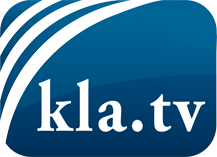 was die Medien nicht verschweigen sollten ...wenig Gehörtes vom Volk, für das Volk ...tägliche News ab 19:45 Uhr auf www.kla.tvDranbleiben lohnt sich!Kostenloses Abonnement mit wöchentlichen News per E-Mail erhalten Sie unter: www.kla.tv/aboSicherheitshinweis:Gegenstimmen werden leider immer weiter zensiert und unterdrückt. Solange wir nicht gemäß den Interessen und Ideologien der Systempresse berichten, müssen wir jederzeit damit rechnen, dass Vorwände gesucht werden, um Kla.TV zu sperren oder zu schaden.Vernetzen Sie sich darum heute noch internetunabhängig!
Klicken Sie hier: www.kla.tv/vernetzungLizenz:    Creative Commons-Lizenz mit Namensnennung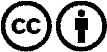 Verbreitung und Wiederaufbereitung ist mit Namensnennung erwünscht! Das Material darf jedoch nicht aus dem Kontext gerissen präsentiert werden. Mit öffentlichen Geldern (GEZ, Serafe, GIS, ...) finanzierte Institutionen ist die Verwendung ohne Rückfrage untersagt. Verstöße können strafrechtlich verfolgt werden.